זרע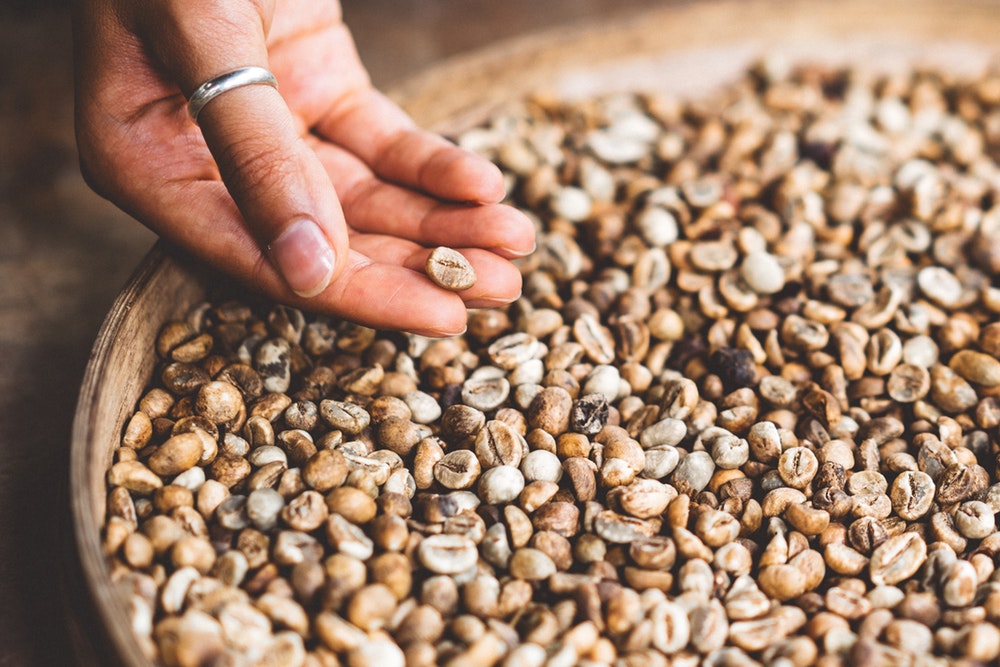 נבט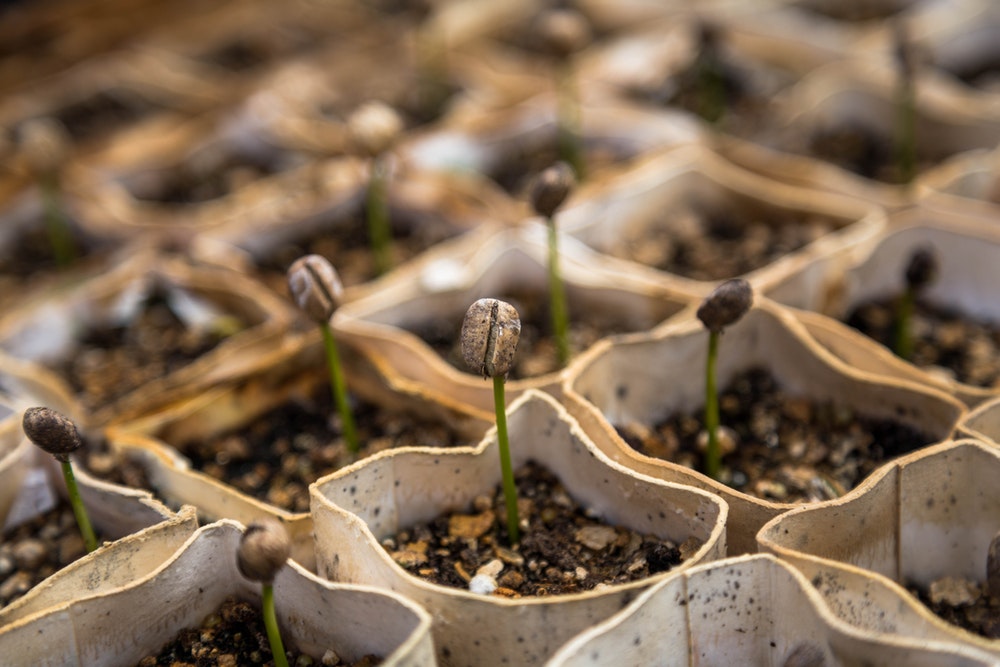 צמח בוגר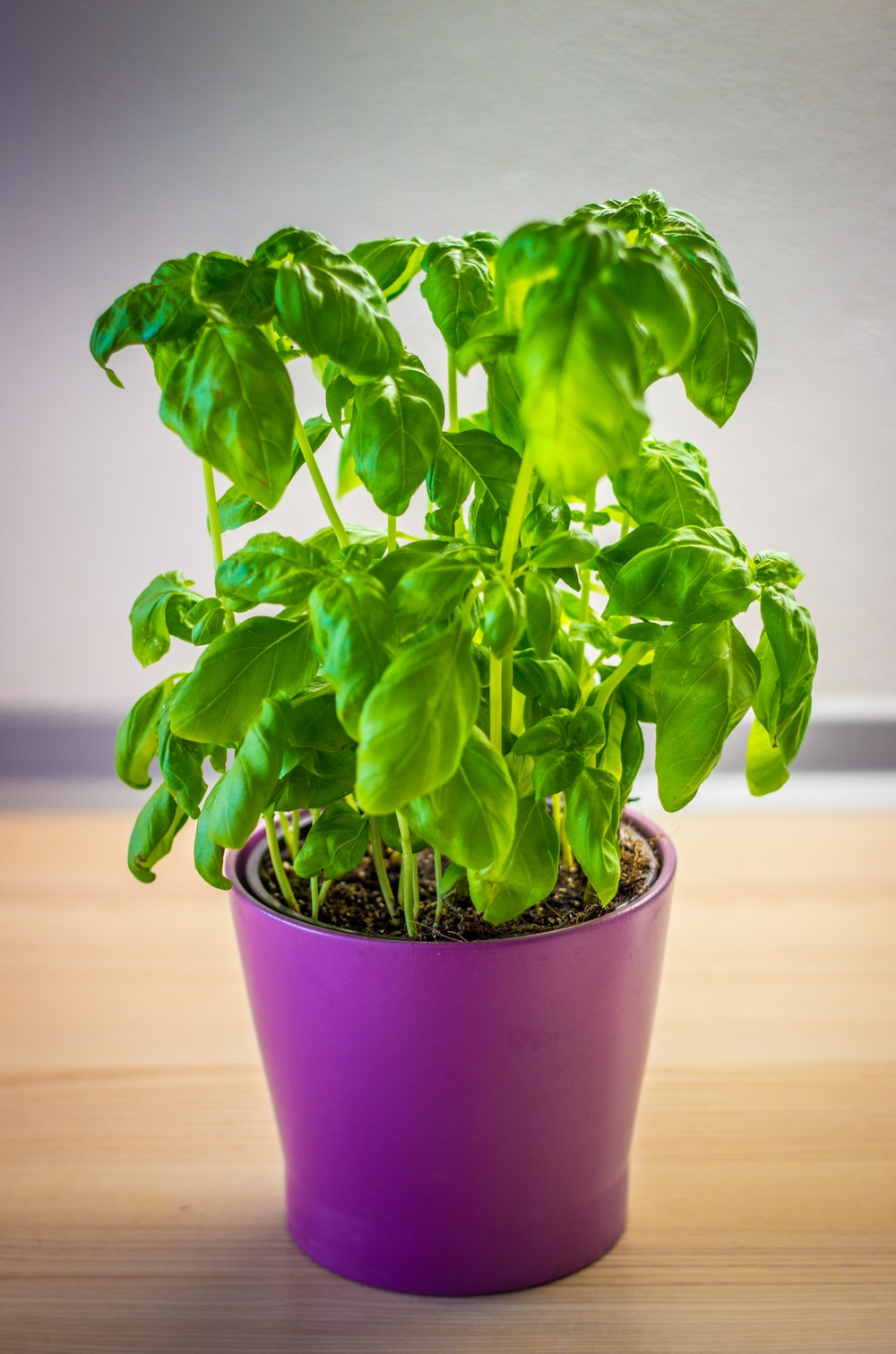 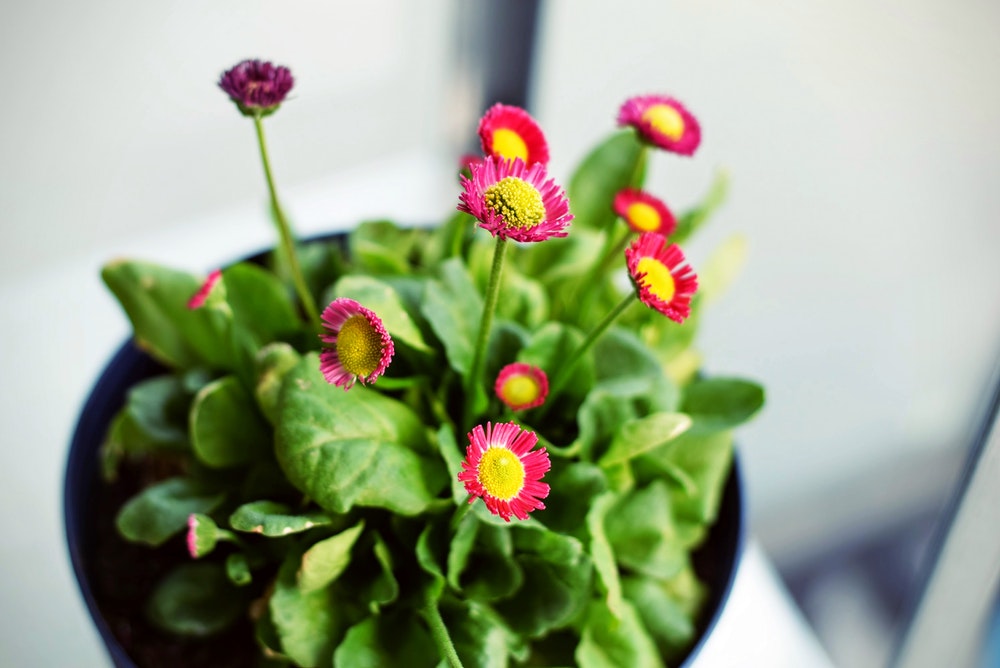 4. פריחה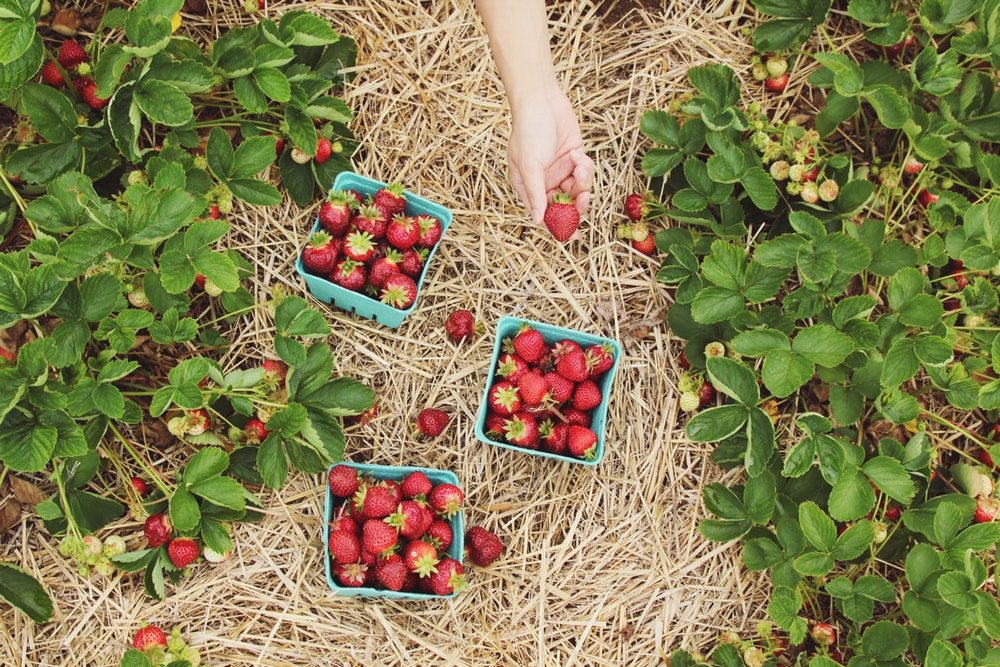 פירות